О внесении изменений в Порядок об организации отдыха детей, их оздоровления и занятости в Порецком муниципальном округе Чувашской Республики в 2024 году, утвержденный Постановлением администрации Порецкого муниципального округа Чувашской Республики от 28.03.2024 № 102 «Об организации отдыха детей, их оздоровления и занятости в Порецком муниципальном округе Чувашской Республики в 2024 году»В соответствии с Федеральным законом от 17.07.1999 № 178-ФЗ «О государственной социальной помощи» и постановлением Правительства Российской Федерации от 29.12.2023 № 2386 «О государственной информационной системе «Единая централизованная цифровая платформа в социальной сфере», Указом Президента Российской Федерации от 23.01.2024  № 63 «О мерах социальной поддержки многодетных семей», Указом Главы Чувашской Республики от 11.03.2024 № 21 «О мерах социальной поддержки многодетных семей в Чувашской Республике», администрация Порецкого муниципального округа Чувашской Республики  п о с т а н о в л я е т:1. Внести в Порядок организации отдыха детей, их оздоровления и занятости в Порецком муниципальном округе Чувашской Республики в 2024 году, утвержденный постановлением администрации Порецкого муниципального округа Чувашской Республики  от 28 марта 2024 г. № 102 «Об организации отдыха детей, их оздоровления и занятости в Порецком муниципальном округе Чувашской Республики» (далее - Порядок), следующие изменения:1.1. Дополнить пункт 6.2. Порядка абзацем 4 следующего содержания:«Общеобразовательные организации Порецкого муниципального округа, обеспечивают размещение информации о предоставлении мер социальной защиты (поддержки) в государственной информационной системе «Единая централизованная цифровая платформа в социальной сфере» в порядке, установленном Федеральным законом от 17.07.1999 № 178-ФЗ «О государственной социальной помощи» и постановлением Правительства Российской Федерации от 29.12.2023 № 2386 «О государственной информационной системе «Единая централизованная цифровая платформа в социальной сфере».2. Настоящее постановление вступает в силу с 1 июля 2024 года и подлежит официальному опубликованию в издании «Вестник Поречья» и размещению на официальном сайте Порецкого муниципального округа в информационно-телекоммуникационной сети «Интернет».Глава Порецкого муниципального округа                                                                    Е.В. Лебедев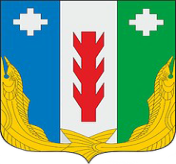 Администрация Порецкого муниципального округа Чувашской РеспубликиПОСТАНОВЛЕНИЕ22.04.2024 № 122с. ПорецкоеЧăваш РеспубликинПăрачкав муниципалитет округӗн администрацийĕЙЫШĂНУ22.04.2024 № 122Пăрачкав сали